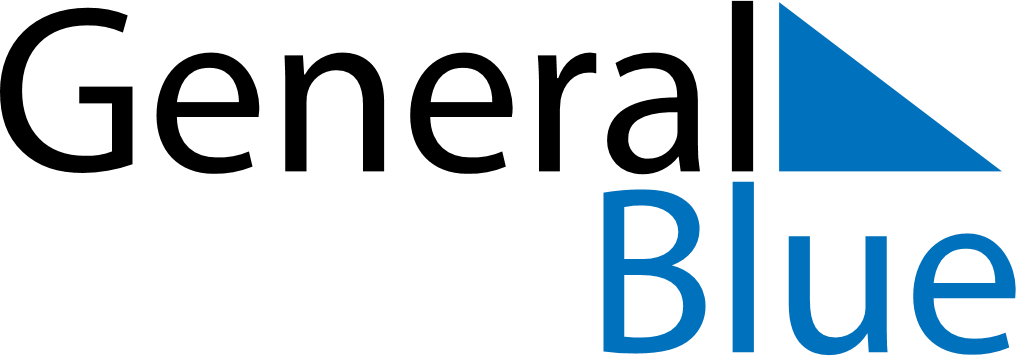 April 2024April 2024April 2024April 2024April 2024April 2024Temiscaming, Quebec, CanadaTemiscaming, Quebec, CanadaTemiscaming, Quebec, CanadaTemiscaming, Quebec, CanadaTemiscaming, Quebec, CanadaTemiscaming, Quebec, CanadaSunday Monday Tuesday Wednesday Thursday Friday Saturday 1 2 3 4 5 6 Sunrise: 6:55 AM Sunset: 7:44 PM Daylight: 12 hours and 49 minutes. Sunrise: 6:53 AM Sunset: 7:46 PM Daylight: 12 hours and 52 minutes. Sunrise: 6:51 AM Sunset: 7:47 PM Daylight: 12 hours and 56 minutes. Sunrise: 6:49 AM Sunset: 7:49 PM Daylight: 12 hours and 59 minutes. Sunrise: 6:47 AM Sunset: 7:50 PM Daylight: 13 hours and 2 minutes. Sunrise: 6:45 AM Sunset: 7:51 PM Daylight: 13 hours and 5 minutes. 7 8 9 10 11 12 13 Sunrise: 6:43 AM Sunset: 7:53 PM Daylight: 13 hours and 9 minutes. Sunrise: 6:41 AM Sunset: 7:54 PM Daylight: 13 hours and 12 minutes. Sunrise: 6:40 AM Sunset: 7:55 PM Daylight: 13 hours and 15 minutes. Sunrise: 6:38 AM Sunset: 7:57 PM Daylight: 13 hours and 19 minutes. Sunrise: 6:36 AM Sunset: 7:58 PM Daylight: 13 hours and 22 minutes. Sunrise: 6:34 AM Sunset: 7:59 PM Daylight: 13 hours and 25 minutes. Sunrise: 6:32 AM Sunset: 8:01 PM Daylight: 13 hours and 28 minutes. 14 15 16 17 18 19 20 Sunrise: 6:30 AM Sunset: 8:02 PM Daylight: 13 hours and 32 minutes. Sunrise: 6:28 AM Sunset: 8:04 PM Daylight: 13 hours and 35 minutes. Sunrise: 6:26 AM Sunset: 8:05 PM Daylight: 13 hours and 38 minutes. Sunrise: 6:25 AM Sunset: 8:06 PM Daylight: 13 hours and 41 minutes. Sunrise: 6:23 AM Sunset: 8:08 PM Daylight: 13 hours and 44 minutes. Sunrise: 6:21 AM Sunset: 8:09 PM Daylight: 13 hours and 47 minutes. Sunrise: 6:19 AM Sunset: 8:10 PM Daylight: 13 hours and 51 minutes. 21 22 23 24 25 26 27 Sunrise: 6:18 AM Sunset: 8:12 PM Daylight: 13 hours and 54 minutes. Sunrise: 6:16 AM Sunset: 8:13 PM Daylight: 13 hours and 57 minutes. Sunrise: 6:14 AM Sunset: 8:14 PM Daylight: 14 hours and 0 minutes. Sunrise: 6:12 AM Sunset: 8:16 PM Daylight: 14 hours and 3 minutes. Sunrise: 6:11 AM Sunset: 8:17 PM Daylight: 14 hours and 6 minutes. Sunrise: 6:09 AM Sunset: 8:18 PM Daylight: 14 hours and 9 minutes. Sunrise: 6:07 AM Sunset: 8:20 PM Daylight: 14 hours and 12 minutes. 28 29 30 Sunrise: 6:06 AM Sunset: 8:21 PM Daylight: 14 hours and 15 minutes. Sunrise: 6:04 AM Sunset: 8:22 PM Daylight: 14 hours and 18 minutes. Sunrise: 6:02 AM Sunset: 8:24 PM Daylight: 14 hours and 21 minutes. 